Nazwa dokumentuHarmonogram realizacji zajęć przez wykładowcę wizytującego Nazwa i numer projektuZintegrowany Program Rozwoju SGGW na Rzecz Rozwoju Regionalnego [POWR.03.05.00-00-ZR14/18]Imię i nazwisko wykładowcyKarim Nur Kareelawati Binti AbdTematyka zajęćKomunikowanie w społeczeństwie, polityce i gospodarce (Communication in society, policy and economy)Data realizacji zajęć / DateGodziny realizacji zajęć / HoursLiczba godzin dydaktycznych / Number of academic hours (1 academic hour = 45 minutes)Miejsce realizacji zajęć / Group26/04/2022 Tuesday8.30-10.00 CET2GR-202122_E_GC01 Komunikowanie społeczneSocial communication, Group 1 Economics (E. Jaska), MS Teams, online  10/05/2022 Tuesday8.30-10.00 CET2GR-202122_E_GC01 Komunikowanie społeczneSocial communication, Group 1 Economics (E. Jaska), MS Teams, online17/05/2022 Tuesday8.30-10.00 CET2GR-202122_E_GC01 Komunikowanie społeczneSocial communication, Group 1 Economics (E. Jaska), MS Teams, online24/05/2022 Tuesday8.30-10.00 CET2GR-202122_E_GC01 Komunikowanie społeczneSocial communication, Group 1 Economics (E. Jaska), MS Teams, online31/05/2022 Tuesday8.15-10.00 CET2,33GR-202122_E_GC01 Komunikowanie społeczneSocial communication, Group 1 Economics (E. Jaska), MS Teams, online07/06/2022 Tuesday8.15-10.00 CET2,33GR-202122_E_GC01 Komunikowanie społeczneSocial communication, Group 1 Economics (E. Jaska), MS Teams, online13/06/2022 Monday8.30 – 10.00 CET2GR-202122_E_GC01 Komunikowanie społeczneSocial communication, Group 1 Economics (E. Jaska), MS Teams, online14/06/2022 Tuesday8.15-10.00 CET2,33GR-202122_E_GC01 Komunikowanie społeczneSocial communication, Group 1 Economics (E. Jaska), MS Teams, online26/04/2022 Tuesday10.30-12.00 CET2GR-Komunikowanie społeczne - Gr. 4, stacjonarne 2021/2022, semestr letni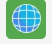 Social communication, Group 4 Economics (M. Bieńkowska), MS Teams, online10/05/2022 Tuesday10.15-12.00 CET2,33 GR-Komunikowanie społeczne - Gr. 4, stacjonarne 2021/2022, semestr letni Social communication, Group 4 Economics (M. Bieńkowska), MS Teams, online17/05/2022 Tuesday10.15-12.00 CET2,33GR-Komunikowanie społeczne - Gr. 4, stacjonarne 2021/2022, semestr letniSocial communication, Group 4 Economics (M. Bieńkowska), MS Teams, online24/05/2022 Tuesday10.15-12.00 CET2,33GR-Komunikowanie społeczne - Gr. 4, stacjonarne 2021/2022, semestr letniSocial communication, Group 4 Economics (M. Bieńkowska), MS Teams, online31/05/2022 Tuesday10.30-12.00 CET2GR-Komunikowanie społeczne - Gr. 4, stacjonarne 2021/2022, semestr letniSocial communication, Group 4 Economics (M. Bieńkowska), MS Teams, online07/06/2022 Tuesday10.30-12.00 CET2GR-Komunikowanie społeczne - Gr. 4, stacjonarne 2021/2022, semestr letniSocial communication, Group 4 Economics (M. Bieńkowska), MS Teams, online14//06/2022 Tuesday10.30-12.00 CET2GR-Komunikowanie społeczne - Gr. 4, stacjonarne 2021/2022, semestr letniSocial communication, Group 4 Economics (M. Bieńkowska), MS Teams, online28/04/2022 Thursday10.00-11.30 CET2GR-202122_WE_F-1S_R1S2_GC01 Komunikowanie społeczne Social communication, Finance, MS Teams, online05/05/2022 Thursday10.00-11.30 CET2GR-202122_WE_F-1S_R1S2_GC01 Komunikowanie społeczneSocial communication, Finance, MS Teams, online12/05/2022 Thursday10.00-11.30 CET2GR-202122_WE_F-1S_R1S2_GC01 Komunikowanie społeczneSocial communication, Finance, MS Teams, online19/05/2022 Thursday10.00-11.45 CET2,33GR-202122_WE_F-1S_R1S2_GC01 Komunikowanie społeczneSocial communication, Finance, MS Teams, online26/05/2022 Thursday10.00-11.45 CET2,33GR-202122_WE_F-1S_R1S2_GC01 Komunikowanie społeczneSocial communication, Finance, MS Teams, online02/06/2022 Thursday10.00-11.45 CET2,33GR-202122_WE_F-1S_R1S2_GC01 Komunikowanie społeczneSocial communication, Finance, MS Teams, online09/06/2022 Thursday10.00-11.45 CET2,33GR-202122_WE_F-1S_R1S2_GC01 Komunikowanie społeczneSocial communication, Finance, MS Teams, online13/05/2022 Friday8.30-10.00 CET2GR-Polityka ochrony środowiska UE 2021-22 Stac., 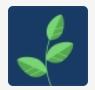 Communication in environmental policy, MS Teams, online20/05/2022 Friday8.15-10.00 CET2,33GR-Polityka ochrony środowiska UE 2021-22 Stac., Communication in environmental policy, MS Teams, online27/05/2022 Friday8.00-10.00 CET2,66GR-Polityka ochrony środowiska UE 2021-22 Stac., Communication in environmental policy, MS Teams, online03/06/2022 Friday8.00-10.00 CET2,66GR-Polityka ochrony środowiska UE 2021-22 Stac., Communication in environmental policy, MS Teams, online10/06/2022 Friday8.00-10.00 CET2,66GR-Polityka ochrony środowiska UE 2021-22 Stac., Communication in environmental policy, MS Teams, online17/06/2022 Friday8.00-10.00 CET2,66GR-Polityka ochrony środowiska UE 2021-22 Stac., Communication in environmental policy, MS Teams, onlineRAZEM60